Maynooth University celebrates Geography Awareness Week 2014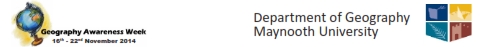 The Department of Geography at NUI Maynooth is delighted to again be participating in Geography Awareness Week following the success of the event in 2012 and 2013. Geography Awareness Week takes place across the world from 16th-22nd November 2014. This year’s theme as chosen by the Geographical Society of Ireland is ‘Geographies of Food’ to fit with the global theme ‘The Future of Food’ led by National Geographic Education. At NUI Maynooth, we have invited over 120 Transition Year students to our department on Monday 17th November. During their visit, students will participate in geography-oriented activities. They will get a chance to win a prize in a food-themed quiz, watch their own answers feed into a presentation in real-time through the use of audience response technology and view a demonstration flight of a Falcon-8 Octocoptor (an Unmanned Aerial System) from our colleagues in the National Centre of Geocompuation (NCG).Geography Awareness Week is designed to help us all learn about, celebrate, and share the importance of geography and geographical education. Nichola Salmon, previously one of the coordinators of the event at NUI Maynooth says “This event is a fantastic opportunity for students to see what geography is really about; the wide range of fascinating topics you can study within the subject and the variety of career paths geography can lead you onto so we are very excited to welcome students to NUI Maynooth to see some of what we do in geography here”.The Transition Year event takes place Monday 17th November 2014 in Rocque Lab, Rhetoric House, NUI Maynooth. In addition to the students attending the Department, some staff members and postgraduate students are visiting schools to talk to students about studying Geography at third level and to present on the topic of Geographies of Food.For further information on Geography Awareness Week 2014 please visit:http://geography.nuim.ie/ http://www.geographicalsocietyireland.ie/geoweek-2014.htmlhttp://education.nationalgeographic.com/education/collections/geographyawarenessweek